 Ознакомление с пространственными отношениями.Тема: «Моя комната».      Уважаемые родители! Предлагаем Вам с детьми научиться соотносить план комнаты с реальной комнатой, в целях ориентировки в пространстве, а также закрепить понятия «направо», «налево».  Для этого вам понадобятся большой лист бумаги, фломастер, 4 стрелки указывающие направление движения.Взрослый приглашает ребенка за стол, на котором лежит лист бумаги. С помощью ребенка родитель рисует  план комнаты, обозначая самые главные ориентиры - дверь, окна, игровой  уголок и т.д. объясняет то, что изображено на листе. Когда план готов, взрослый говорит ребенку:- Сегодня мы поиграем в поезд. Ты будешь вагончиком, а я - паровозом.Поезд будет ездить туда, куда показывает стрелка.	Прочерчиваю на плане путь поезда.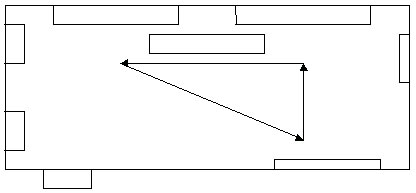 Ребенок встает за взрослым. Родитель объясняет:- Стрелка показывает, что ехать надо прямо. Поехали. Взрослый ведет поезд в одном направлении. Доезжаем до стрелки, указывающей поворот движения. - Стрелка показывает, что надо поворачивать сюда. Скажи, направо или налево нужно повернуть?Взрослый проводит рукой вдоль стрелки, продлевая её направление. Поезд поворачивает и идёт до следующего указателя. Около указателя остановка. Затем взрослый говорит ребенку.- Сейчас паровозиком будешь ты, а я буду вагончиком. Куда стрелка указывает, туда и надо ехать.Игровая ситуация «Кукла Маша купила мебель»         Далее взрослый подбирает эмоционально значимые, проблемно интересные ситуации, в которых умение пользоваться планом необходимо ребенку для какого-то увлекательного игрового действия. Например, в игре “Кукла Маша купила мебель” взрослый рассказывает о том, как Маша купила мебель и расставила ее в своей комнате (рассказ сопровождается показом): “Посередине она поставила стол, рядом с ним стул, у стены под окном - диван”. Такая завязка занятия сразу обеспечивает живой интерес ребенка и тесный контакт с ними взрослого.       Далее идет рассказ о том, как медвежонок Мишка пришел к Маше в гости, увидел, как удобно Маша расставила мебель, и тоже захотел поставить в своей комнате стол, стул, диван на тех же местах.       Взрослый  берет лист бумаги (“это как - будто Мишина комната”), разъясняет, где расположена дверь, а где окна (они изображены на листе). Затем говорит, что вместо стула, стола и дивана у ребенка будут похожие на них фигуры: круг, квадрат, прямоугольник (“это как - будто мебель”), предлагает подумать и показать, какая фигура будет вместо стола, какая - вместо стула, какая - вместо дивана. Далее ребенок поочередно размещает свои фигуры (заместители реальных предметов) в соответствующих местах листа бумаги.        В этой игре при помощи наглядных моделей обозначаются пространственные отношения между предметами. Составление плана имеет важнейшее значение для понимания ребенка посреднической функции модели, показывающей связь между реальными объектами.Играйте с ребенком с удовольствием!